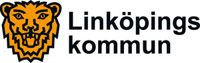 2017-10-19Bygg- och miljönämndenPressmeddelande inför bygg- och miljönämndens sammanträdeFör ytterligare information kontakta bygg- och miljönämndens ordförande Gunnar Gustafsson (MP) telefon 0709-544 778Ärende 3 Arbete för att minska utsläpp av köldmedierPå nämndens sammanträde kommer en rapport från miljökontoret om utsläppen av köldmedier från större anläggningar under 2016 att hanteras.Köldmedier används bland annat i kylskåp, frysar, värmepumpar och luftkonditioneringsanläggningar. Ofta innehåller de ämnen som både kan bryta ned ozonskiktet och bidra till ökad växthuseffekt om de släpps ut i luften. Kontoret kommer att redovisa hur arbetet på kontoret ska förändras för att utsläppen ska kunna minska.
– Utsläpp av köldmedier är en miljöfara, och det är bra att kontoret nu tar ytterligare steg i sitt arbete för att utsläppen ska minska framöver, säger Gunnar Gustafsson (MP), ordförande i bygg- och miljönämnden.Internbudget för digitalisering och koldioxidneutralitetI nämndens internbudget finns flera olika satsningar för att få ett effektivare arbete i förvaltningen och nå målet om ett koldioxidneutralt Linköping till 2025. 

I internbudgeten kommer bygglovs- och miljökontoren få i uppdrag att införa en helt digitaliserad ärendehantering under 2018, i syfte att få snabbare hantering av ärenden. Det kommer att skapa möjligheter att sänka avgifterna, samtidigt som medborgare och företag ska få bättre tillgänglighet till kontorens tjänster.– Digitaliseringen i samhället för med sig stora möjligheter. Genom att digitalisera vår ärendehantering kommer vi kunna ge en bättre service till ett lägre pris för våra kommunmedborgare, säger Gunnar Gustafsson (MP), ordförande i bygg- och miljönämnden.En annan satsning som återfinns i internbudgeten är att bygglovsavgiften halveras för passiv- och plusenergihus. Detta görs för att stimulera till ett mer klimatsmart byggande.– Det ska inte bara vara lätt att göra rätt, vi vill på det här sättet göra det billigare att bygga klimatsmart. Det är ett av många små steg för att få ett koldioxidneutralt Linköping till 2025, säger Gunnar Gustafsson (MP), ordförande i bygg- och miljönämnden.